Use this template in a multi-age context to plan an overview or summary of the teaching, learning and assessment for multiple year levels in the Australian Curriculum: Italian. For planning advice, refer to the Planning for teaching, learning and assessment document available on the Planning tab for each learning area at www.qcaa.qld.edu.au/p-10/aciq/version-9/learning-areas.How to use this template: Type information into the fields (yellow shading). When the plan is complete, delete the highlighted instructions (blue shading). To do so, select the instruction text, click the Home tab > Styles dropdown > Clear All/Clear Formatting > text will revert to Normal style and you can delete the text.Note: Insert/delete rows/columns, as required, to provide an overview of the teaching, learning and assessment sequence across the bands.Years 7–8 Note: Adjust the table to reflect the number of units you will offer.Highlight the aspects of the achievement standard that will be assessed within each unit.Note: Adjust the table to reflect the number of units you will offer. Check or uncheck the columns as appropriate for each unit.Years 9–10 Note: Adjust the table to reflect the number of units you will offer.Highlight the aspects of the achievement standard that will be assessed within each unit.Note: Adjust the table to reflect the number of units you will offer. Check or uncheck the columns as appropriate for each unit.Note: Adjust the table to reflect the number of units you will offer. Check or uncheck the columns as appropriate for each unit. © State of Queensland (QCAA) 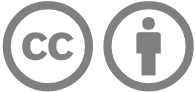 Licence: https://creativecommons.org/licenses/by/4.0 | Copyright notice: www.qcaa.qld.edu.au/copyright — lists the full terms and conditions, which specify certain exceptions to the licence. | Attribution (include the link): © State of Queensland (QCAA)  www.qcaa.qld.edu.au/copyright.Unless otherwise indicated material from the Australian Curriculum is © ACARA 2010–present, licensed under CC BY 4.0. For the latest information and additional terms of use, please check the Australian Curriculum website and its copyright notice.Years 7–10 multi-age 
Curriculum and assessment planContext and cohort considerations (if applicable)Describe the context and cohort. Consider the following to make informed professional decisions during the planning process:relevant student data and information, e.g. achievement dataavailable resources, e.g. timetablingschool and sector priorities.Level description — Years 7–8 Level description — Years 9–10 In Years 7 and 8, students are beginning their learning of Italian language, and this will be influenced by prior learning and experiences of language learning. Students use Italian to describe their personal world and interact and collaborate with teachers and peers within and beyond the classroom. Listening, speaking, reading and viewing, and writing activities are supported by scaffolding, modelling and feedback.Students access authentic and purpose-developed spoken, written and multimodal resources which may include conversations, audio and video clips, textbooks, advertisements, blogs and magazines. They use their English literacy knowledge of metalanguage to reflect on similarities and differences between Italian and English language pronunciation, structures and features. They recognise that language choices reflect cultural values, beliefs and identity.In Years 9 and 10, Italian language learning builds on each student’s prior learning and experiences. Students use Italian to initiate and sustain interactions while sharing their own and others’ experiences of the world. They listen, speak, read and view, and write to communicate with other speakers of Italian in local and global settings through authentic community and online events. They continue to receive guidance, modelling, feedback and support from peers and teachers.Students use authentic and purpose-developed resources, increasingly of their own choice, to access and/or create a range of spoken, written and multimodal texts which may include textbooks, audio and video clips, magazines, online and print articles, and social media. They acknowledge that there are diverse influences on ways of communication and cultural identity, and that these influences can shape their own behaviours, values and beliefs.Unit 1 — Unit 2 — Unit 3 — Unit 4 — Duration: Duration: Duration: Duration: Years 7–8 Years 9–10 Unit 1 Unit 1 Unit 2 Unit 2 Unit 3 Unit 3 Unit 4Unit 4Assessment — TimingAssessment — TimingAssessment — TimingAssessment — Timing AssessmentAchievement standardBy the end of Year 8, students use Italian language to interact and collaborate with others, and to share information and plan activities in familiar contexts. They respond to others’ contributions, and recognise familiar gestures, questions and instructions in exchanges. They recognise relationships between spoken and written forms. They locate and respond to information in texts and use non-verbal, visual and contextual cues to help make meaning. They respond in Italian or English, and demonstrate understanding of context, purpose and audience in texts. They use familiar language, and modelled sentence and grammatical structures to create texts, and demonstrate understanding of how some language reflects cultural practices.Students approximate Italian sound patterns, intonation and rhythms, and demonstrate understanding that Italian has conventions and rules for non-verbal, spoken and written communication. They comment on aspects of Italian and English language structures and features, using metalanguage. They demonstrate awareness that the Italian language is connected with culture and identity, and that this is reflected in their own language(s), culture(s) and identity.By the end of Year 8, students use Italian language to interact and collaborate with others, and to share information and plan activities in familiar contexts. They respond to others’ contributions, and recognise familiar gestures, questions and instructions in exchanges. They recognise relationships between spoken and written forms. They locate and respond to information in texts and use non-verbal, visual and contextual cues to help make meaning. They respond in Italian or English, and demonstrate understanding of context, purpose and audience in texts. They use familiar language, and modelled sentence and grammatical structures to create texts, and demonstrate understanding of how some language reflects cultural practices.Students approximate Italian sound patterns, intonation and rhythms, and demonstrate understanding that Italian has conventions and rules for non-verbal, spoken and written communication. They comment on aspects of Italian and English language structures and features, using metalanguage. They demonstrate awareness that the Italian language is connected with culture and identity, and that this is reflected in their own language(s), culture(s) and identity.By the end of Year 8, students use Italian language to interact and collaborate with others, and to share information and plan activities in familiar contexts. They respond to others’ contributions, and recognise familiar gestures, questions and instructions in exchanges. They recognise relationships between spoken and written forms. They locate and respond to information in texts and use non-verbal, visual and contextual cues to help make meaning. They respond in Italian or English, and demonstrate understanding of context, purpose and audience in texts. They use familiar language, and modelled sentence and grammatical structures to create texts, and demonstrate understanding of how some language reflects cultural practices.Students approximate Italian sound patterns, intonation and rhythms, and demonstrate understanding that Italian has conventions and rules for non-verbal, spoken and written communication. They comment on aspects of Italian and English language structures and features, using metalanguage. They demonstrate awareness that the Italian language is connected with culture and identity, and that this is reflected in their own language(s), culture(s) and identity.By the end of Year 8, students use Italian language to interact and collaborate with others, and to share information and plan activities in familiar contexts. They respond to others’ contributions, and recognise familiar gestures, questions and instructions in exchanges. They recognise relationships between spoken and written forms. They locate and respond to information in texts and use non-verbal, visual and contextual cues to help make meaning. They respond in Italian or English, and demonstrate understanding of context, purpose and audience in texts. They use familiar language, and modelled sentence and grammatical structures to create texts, and demonstrate understanding of how some language reflects cultural practices.Students approximate Italian sound patterns, intonation and rhythms, and demonstrate understanding that Italian has conventions and rules for non-verbal, spoken and written communication. They comment on aspects of Italian and English language structures and features, using metalanguage. They demonstrate awareness that the Italian language is connected with culture and identity, and that this is reflected in their own language(s), culture(s) and identity.By the end of Year 8, students use Italian language to interact and collaborate with others, and to share information and plan activities in familiar contexts. They respond to others’ contributions, and recognise familiar gestures, questions and instructions in exchanges. They recognise relationships between spoken and written forms. They locate and respond to information in texts and use non-verbal, visual and contextual cues to help make meaning. They respond in Italian or English, and demonstrate understanding of context, purpose and audience in texts. They use familiar language, and modelled sentence and grammatical structures to create texts, and demonstrate understanding of how some language reflects cultural practices.Students approximate Italian sound patterns, intonation and rhythms, and demonstrate understanding that Italian has conventions and rules for non-verbal, spoken and written communication. They comment on aspects of Italian and English language structures and features, using metalanguage. They demonstrate awareness that the Italian language is connected with culture and identity, and that this is reflected in their own language(s), culture(s) and identity.By the end of Year 8, students use Italian language to interact and collaborate with others, and to share information and plan activities in familiar contexts. They respond to others’ contributions, and recognise familiar gestures, questions and instructions in exchanges. They recognise relationships between spoken and written forms. They locate and respond to information in texts and use non-verbal, visual and contextual cues to help make meaning. They respond in Italian or English, and demonstrate understanding of context, purpose and audience in texts. They use familiar language, and modelled sentence and grammatical structures to create texts, and demonstrate understanding of how some language reflects cultural practices.Students approximate Italian sound patterns, intonation and rhythms, and demonstrate understanding that Italian has conventions and rules for non-verbal, spoken and written communication. They comment on aspects of Italian and English language structures and features, using metalanguage. They demonstrate awareness that the Italian language is connected with culture and identity, and that this is reflected in their own language(s), culture(s) and identity.By the end of Year 8, students use Italian language to interact and collaborate with others, and to share information and plan activities in familiar contexts. They respond to others’ contributions, and recognise familiar gestures, questions and instructions in exchanges. They recognise relationships between spoken and written forms. They locate and respond to information in texts and use non-verbal, visual and contextual cues to help make meaning. They respond in Italian or English, and demonstrate understanding of context, purpose and audience in texts. They use familiar language, and modelled sentence and grammatical structures to create texts, and demonstrate understanding of how some language reflects cultural practices.Students approximate Italian sound patterns, intonation and rhythms, and demonstrate understanding that Italian has conventions and rules for non-verbal, spoken and written communication. They comment on aspects of Italian and English language structures and features, using metalanguage. They demonstrate awareness that the Italian language is connected with culture and identity, and that this is reflected in their own language(s), culture(s) and identity.By the end of Year 8, students use Italian language to interact and collaborate with others, and to share information and plan activities in familiar contexts. They respond to others’ contributions, and recognise familiar gestures, questions and instructions in exchanges. They recognise relationships between spoken and written forms. They locate and respond to information in texts and use non-verbal, visual and contextual cues to help make meaning. They respond in Italian or English, and demonstrate understanding of context, purpose and audience in texts. They use familiar language, and modelled sentence and grammatical structures to create texts, and demonstrate understanding of how some language reflects cultural practices.Students approximate Italian sound patterns, intonation and rhythms, and demonstrate understanding that Italian has conventions and rules for non-verbal, spoken and written communication. They comment on aspects of Italian and English language structures and features, using metalanguage. They demonstrate awareness that the Italian language is connected with culture and identity, and that this is reflected in their own language(s), culture(s) and identity.ModerationContent descriptionsUnitsUnitsUnitsUnitsContent descriptionsUnitsUnitsUnitsUnitsCommunicating meaning in Italian1234Understanding language and culture1234Interacting in Italian interact with others using modelled language to exchange information in familiar contexts about self and personal worldAC9LIT8EC01Understanding systems of language recognise and use features of the Italian sound system, including pitch, rhythm, stress, pronunciation and intonation, and demonstrate understanding of how these are represented in familiar contextsAC9LIT8EU01develop language to interact in exchanges, routines, tasks and responsibilities related to classroom and interestsAC9LIT8EC02develop knowledge of, and use structures and features of, the Italian grammatical and writing systems, to understand and create spoken, written and multimodal textsAC9LIT8EU02engage in modelled non-verbal, spoken and written exchanges with peers to organise activities relating to daily life and school environmentAC9LIT8EC03compare Italian language structures and features with English, using familiar metalanguageAC9LIT8EU03Mediating meaning in and between languageslocate and process information and ideas in familiar spoken, written and multimodal texts, responding in ways appropriate to cultural context, purpose and audienceAC9LIT8EC04Understanding the interrelationship of language and culturerecognise how identity is shaped by language(s), culture(s), beliefs, attitudes and valuesAC9LIT8EU04develop and begin to apply strategies to interpret, translate and convey meaning in Italian in familiar contextsAC9LIT8EC05Creating text in Italiancreate spoken, written and multimodal, informative and imaginative texts using appropriate vocabulary, expressions, grammatical structures, and some textual conventionsAC9LIT8EC06Unit 1Unit 1Unit 2Unit 2Unit 3Unit 3Unit 4 Unit 4 Assessment — TimingAssessment — TimingAssessment — TimingAssessment — Timing AssessmentAchievement standardBy the end of Year 10, students initiate and sustain Italian language to exchange and compare ideas and experiences about their own and others’ personal world. They communicate using non-verbal, spoken and written language to collaborate, plan and reflect on activities and events. They interpret and analyse information and ideas in texts and demonstrate understanding of different perspectives. They synthesise information and respond in Italian or English, adjusting language to convey meaning and to suit context, purpose and audience. They use structures and features of spoken and written Italian to create texts.Students apply features of the Italian sound system to enhance fluency and demonstrate understanding of the sound system in spoken exchanges. They select and apply knowledge of language conventions, structures and features to interact, make meaning and create texts. They support discussion of structures and features of texts, using metalanguage. They reflect on their own language use and cultural identity, and draw on their experience of learning Italian, to discuss how this learning influences their ideas and ways of communicating.By the end of Year 10, students initiate and sustain Italian language to exchange and compare ideas and experiences about their own and others’ personal world. They communicate using non-verbal, spoken and written language to collaborate, plan and reflect on activities and events. They interpret and analyse information and ideas in texts and demonstrate understanding of different perspectives. They synthesise information and respond in Italian or English, adjusting language to convey meaning and to suit context, purpose and audience. They use structures and features of spoken and written Italian to create texts.Students apply features of the Italian sound system to enhance fluency and demonstrate understanding of the sound system in spoken exchanges. They select and apply knowledge of language conventions, structures and features to interact, make meaning and create texts. They support discussion of structures and features of texts, using metalanguage. They reflect on their own language use and cultural identity, and draw on their experience of learning Italian, to discuss how this learning influences their ideas and ways of communicating.By the end of Year 10, students initiate and sustain Italian language to exchange and compare ideas and experiences about their own and others’ personal world. They communicate using non-verbal, spoken and written language to collaborate, plan and reflect on activities and events. They interpret and analyse information and ideas in texts and demonstrate understanding of different perspectives. They synthesise information and respond in Italian or English, adjusting language to convey meaning and to suit context, purpose and audience. They use structures and features of spoken and written Italian to create texts.Students apply features of the Italian sound system to enhance fluency and demonstrate understanding of the sound system in spoken exchanges. They select and apply knowledge of language conventions, structures and features to interact, make meaning and create texts. They support discussion of structures and features of texts, using metalanguage. They reflect on their own language use and cultural identity, and draw on their experience of learning Italian, to discuss how this learning influences their ideas and ways of communicating.By the end of Year 10, students initiate and sustain Italian language to exchange and compare ideas and experiences about their own and others’ personal world. They communicate using non-verbal, spoken and written language to collaborate, plan and reflect on activities and events. They interpret and analyse information and ideas in texts and demonstrate understanding of different perspectives. They synthesise information and respond in Italian or English, adjusting language to convey meaning and to suit context, purpose and audience. They use structures and features of spoken and written Italian to create texts.Students apply features of the Italian sound system to enhance fluency and demonstrate understanding of the sound system in spoken exchanges. They select and apply knowledge of language conventions, structures and features to interact, make meaning and create texts. They support discussion of structures and features of texts, using metalanguage. They reflect on their own language use and cultural identity, and draw on their experience of learning Italian, to discuss how this learning influences their ideas and ways of communicating.By the end of Year 10, students initiate and sustain Italian language to exchange and compare ideas and experiences about their own and others’ personal world. They communicate using non-verbal, spoken and written language to collaborate, plan and reflect on activities and events. They interpret and analyse information and ideas in texts and demonstrate understanding of different perspectives. They synthesise information and respond in Italian or English, adjusting language to convey meaning and to suit context, purpose and audience. They use structures and features of spoken and written Italian to create texts.Students apply features of the Italian sound system to enhance fluency and demonstrate understanding of the sound system in spoken exchanges. They select and apply knowledge of language conventions, structures and features to interact, make meaning and create texts. They support discussion of structures and features of texts, using metalanguage. They reflect on their own language use and cultural identity, and draw on their experience of learning Italian, to discuss how this learning influences their ideas and ways of communicating.By the end of Year 10, students initiate and sustain Italian language to exchange and compare ideas and experiences about their own and others’ personal world. They communicate using non-verbal, spoken and written language to collaborate, plan and reflect on activities and events. They interpret and analyse information and ideas in texts and demonstrate understanding of different perspectives. They synthesise information and respond in Italian or English, adjusting language to convey meaning and to suit context, purpose and audience. They use structures and features of spoken and written Italian to create texts.Students apply features of the Italian sound system to enhance fluency and demonstrate understanding of the sound system in spoken exchanges. They select and apply knowledge of language conventions, structures and features to interact, make meaning and create texts. They support discussion of structures and features of texts, using metalanguage. They reflect on their own language use and cultural identity, and draw on their experience of learning Italian, to discuss how this learning influences their ideas and ways of communicating.By the end of Year 10, students initiate and sustain Italian language to exchange and compare ideas and experiences about their own and others’ personal world. They communicate using non-verbal, spoken and written language to collaborate, plan and reflect on activities and events. They interpret and analyse information and ideas in texts and demonstrate understanding of different perspectives. They synthesise information and respond in Italian or English, adjusting language to convey meaning and to suit context, purpose and audience. They use structures and features of spoken and written Italian to create texts.Students apply features of the Italian sound system to enhance fluency and demonstrate understanding of the sound system in spoken exchanges. They select and apply knowledge of language conventions, structures and features to interact, make meaning and create texts. They support discussion of structures and features of texts, using metalanguage. They reflect on their own language use and cultural identity, and draw on their experience of learning Italian, to discuss how this learning influences their ideas and ways of communicating.By the end of Year 10, students initiate and sustain Italian language to exchange and compare ideas and experiences about their own and others’ personal world. They communicate using non-verbal, spoken and written language to collaborate, plan and reflect on activities and events. They interpret and analyse information and ideas in texts and demonstrate understanding of different perspectives. They synthesise information and respond in Italian or English, adjusting language to convey meaning and to suit context, purpose and audience. They use structures and features of spoken and written Italian to create texts.Students apply features of the Italian sound system to enhance fluency and demonstrate understanding of the sound system in spoken exchanges. They select and apply knowledge of language conventions, structures and features to interact, make meaning and create texts. They support discussion of structures and features of texts, using metalanguage. They reflect on their own language use and cultural identity, and draw on their experience of learning Italian, to discuss how this learning influences their ideas and ways of communicating.ModerationContent descriptionsUnitsUnitsUnitsUnitsContent descriptionsUnitsUnitsUnitsUnitsCommunicating meaning in Italian1234Understanding language and culture1234Interacting in Italian initiate and sustain interactions in familiar and some unfamiliar contexts to exchange ideas, experiences and opinions about their own and others’ personal worldsAC9LIT10EC01Understanding systems of language apply features of the Italian sound system, including pitch, rhythm, stress, pronunciation and intonation, and show how these are represented in familiar and some unfamiliar contextsAC9LIT10EU01use Italian language in exchanges to question, offer opinions and compare and discuss ideasAC9LIT10EC02select and use structures and features of the Italian grammatical and writing systems to enhance meaning and create spoken, written and multimodal textsAC9LIT10EU02use non-verbal, spoken and written exchanges to discuss, plan and reflect on activities, events and experiences with peersAC9LIT10EC03reflect on and evaluate Italian texts, using metalanguage to discuss language structures and featuresAC9LIT10EU03Mediating meaning in and between languagesinterpret information, ideas and perspectives in a wide range of spoken, written and multimodal texts and respond appropriately to cultural context, purpose and audienceAC9LIT10EC04Understanding the interrelationship of language and culturereflect on and explain how identity is shaped by language(s), culture(s), beliefs, attitudes and values and how these affect ways of communicatingAC9LIT10EU04apply strategies to interpret and translate non-verbal, spoken and written interactions and texts to convey meaning and intercultural understanding in familiar and unfamiliar contextsAC9LIT10EC05Creating text in Italiancreate spoken, written and multimodal, informative and imaginative texts, selecting vocabulary, expressions, grammatical structures and textual conventions for familiar and some unfamiliar contexts and purposes, to engage different audiencesAC9LIT10EC06General capabilitiesUnitsUnitsUnitsUnitsCross-curriculum prioritiesUnitsUnitsUnitsUnits12341234Critical and creative thinking Aboriginal and Torres Strait Islander histories and culturesDigital literacy Asia and Australia’s engagement with AsiaEthical understandingSustainabilityIntercultural understandingLiteracy NumeracyPersonal and social capability